Coping with Kids ABC of Behaviour 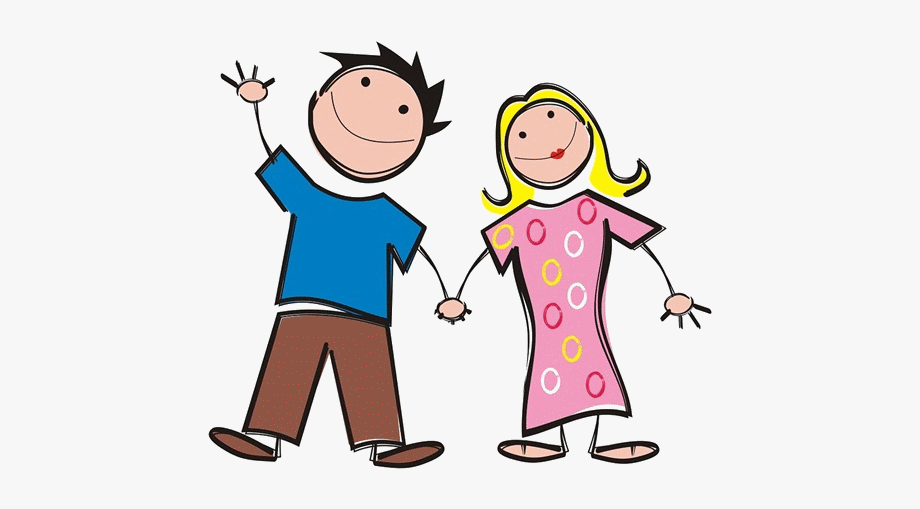 Assertive, calm statementsEye contactNameTouch or stand closeCalm positive statement of what you wantIf Necessary refocus by repeating 3 times. Be prepared for manipulations; Do not back down, be consistent, do not get drawn in to an argument.Be Positive:      -      Praise 10 things daily     -      Be specific and genuine, say exactly why you like the behaviour     -      Reward even the smallest glimmer of positive behaviour     -      Give attention for quiet behaviour     -      Use rewards that the children like but they do not have to cost money e.g stay up late, play a     game or a smile and a hug    -      Enjoy your childrenConsistent and Effective consequencesGive as a choiceSomething the child does not likeNot physically or psychologically harmfulRelated to misbehaviour e.g grounding if they come in lateGiven as soon as possibleUse consistentlyMatter of fact, calm mannerTOP TIPSDiscuss with other family members so everyone is expecting same standards of behaviourTry ignoring or distraction for minor ‘naughty’ behavioursWork out a Behaviour plan using the ABC guideAbove all STAY CALM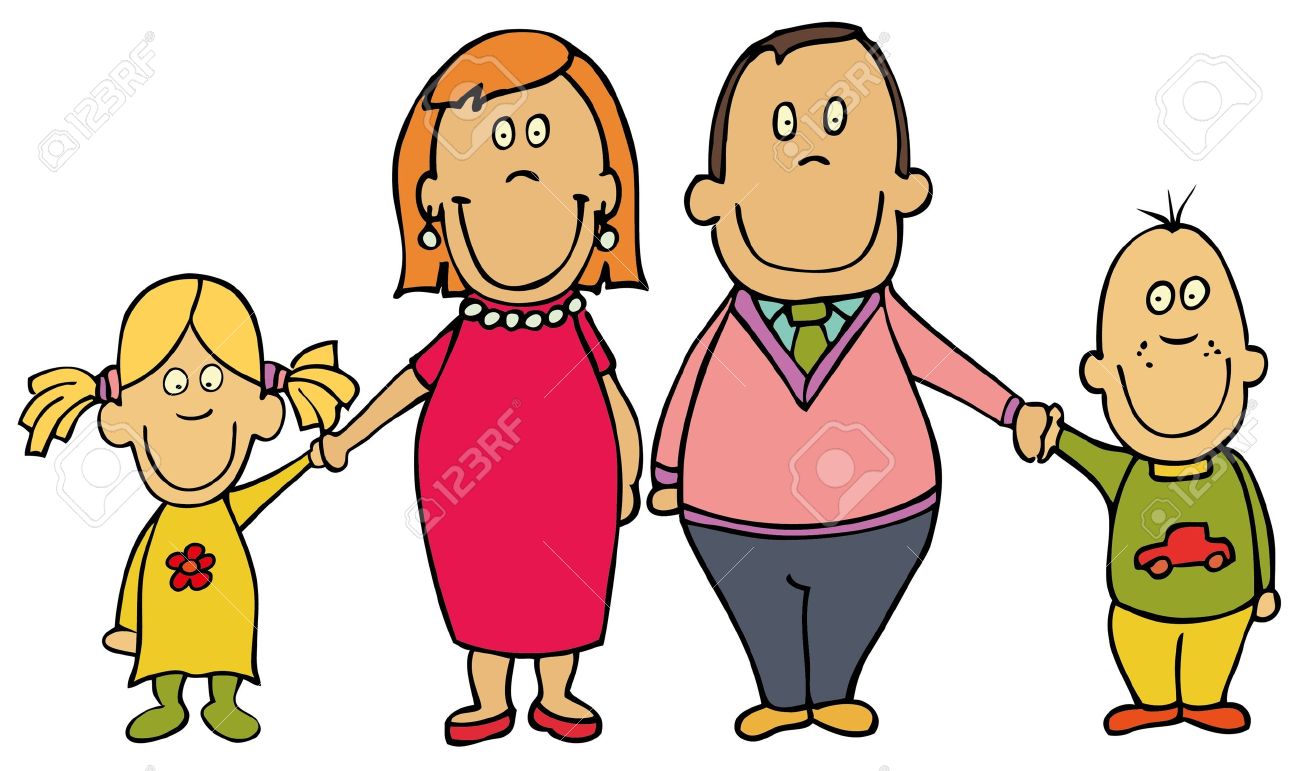 